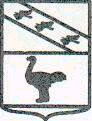 АДМИНИСТРАЦИЯ ГОРОДА ЛЬГОВА КУРСКОЙ ОБЛАСТИПОСТАНОВЛЕНИЕот    13 апреля  2017 г.  	№ 440            Об утверждении Порядка подготовки             и утверждения местных нормативов            градостроительного проектирования                муниципального образования «Город Льгов»             Курской области В соответствии с Градостроительным кодексом Российской Федерации, Федеральным законом от 06.10.2003 N 131-ФЗ "Об общих принципах организации местного самоуправления в Российской Федерации", в целях создания устойчивого развития территории муниципального   образования   "Город Льгов",  Администрация города Льгова Курской области  ПОСТАНОВЛЯЕТ:1. Утвердить Порядок подготовки и утверждения местных нормативов градостроительного проектирования муниципального образования «Город Льгов» согласно приложению.2. Опубликовать настоящее постановление в газете "Льговские новости»  и разместить  на официальном сайте муниципального образования «Город Льгов» в сети "Интернет".3. Постановление вступает в силу со дня его официального опубликования.Глава  города                                                                              Ю.В. СевериновПриложениеУтверждено постановлением
Администрации города Льгова
от 13 апреля 2017 года № 440 ПОРЯДОК ПОДГОТОВКИ И УТВЕРЖДЕНИЯ МЕСТНЫХ НОРМАТИВОВ ГРАДОСТРОИТЕЛЬНОГО ПРОЕКТИРОВАНИЯ МУНИЦИПАЛЬНОГО ОБРАЗОВАНИЯ "ГОРОД ЛЬГОВ"
I. Общие положения1. Настоящий Порядок определяет процедуру подготовки и утверждения местных нормативов градостроительного проектирования муниципального образования "Город Льгов" (далее - Нормативы).2. Нормативы градостроительного проектирования содержат расчетные показатели минимально допустимого уровня обеспеченности объектами, указанными в пункте 1 части 5 статьи 23 Градостроительного кодекса Российской Федерации, и минимально допустимого уровня территориальной доступности таких объектов для населения.3. Нормативы, содержащие минимальные расчетные показатели обеспечения благоприятных условий жизнедеятельности человека, не должны быть ниже, чем расчетные показатели обеспечения благоприятных условий жизнедеятельности человека, содержащиеся в региональных нормативах градостроительного проектирования.
4. Нормативы разрабатываются в целях обеспечения благоприятных условий жизнедеятельности населения муниципального образования "Город Льгов", предупреждения и устранения вредного воздействия на население факторов среды обитания с учетом социально-демографического состава и плотности населения на территории муниципального образования, планов и программ комплексного социально-экономического развития муниципального образования, предложений органов местного самоуправления и заинтересованных лиц, а также исторических, территориальных, природно-климатических, геологических и иных особенностей муниципального образования "Город Льгов".
5. Нормативы должны обеспечивать соблюдение:требований государственной охраны объектов культурного наследия (памятников истории и культуры) народов Российской Федерации;
требований охраны окружающей среды; санитарно-гигиенических норм; интенсивности использования территорий иного назначения; требований пожарной безопасности.6.Отсутствие Нормативов не является препятствием для утверждения генерального плана муниципального образования "Город Льгов", Правил землепользования и застройки, проектов планировки территории муниципального образования "Город Льгов".II. Подготовка Нормативов и внесение в них изменений7. Решение о подготовке проекта Нормативов и внесении в них изменений принимает глава Администрации города Льгова путем издания соответствующего постановления по инициативе органов государственной власти Российской Федерации, органов государственной власти Курской области, органов местного самоуправления либо на основании предложений физических или юридических лиц, указанных в пункте 11 Порядка.
8. Указанное в пункте 7 решение подлежит опубликованию в порядке, установленном для официального опубликования муниципальных правовых актов, иной официальной информации, в течение пяти дней со дня принятия такого решения и размещается на официальном сайте Администрации города Льгова в сети "Интернет".9.Отдел архитектуры и градостроительства Администрации  города Льгова (далее - уполномоченный орган) осуществляет организационно-правовые мероприятия по разработке проекта Нормативов в объеме, предусмотренном статьей 29.2 Градостроительного кодекса Российской Федерации.
10. Органы государственной власти Российской Федерации, органы государственной власти Курской области, органы местного самоуправления, заинтересованные юридические и физические лица вправе обратиться к главе Администрации города Льгова с предложениями о разработке проекта Нормативов или с предложением о внесении изменений в Нормативы в объеме, предусмотренном статьей 29.2 Градостроительного кодекса Российской Федерации.
11. Основаниями для рассмотрения главой Администрации города Льгова вопроса о разработке Нормативов или о внесении изменений в Нормативы являются:
1) несоответствие расчетных показателей минимально допустимого уровня обеспеченности населения города Льгова объектами местного значения, предусмотренных частями 3 и 4 статьи  29.2 Градостроительного кодекса Российской Федерации, которые ниже предельных значений этих расчетных показателей, установленных в региональных нормативах градостроительного проектирования;
2) несоответствие для населения города Льгова расчетных показателей максимально допустимого уровня территориальной доступности объектов местного значения, предусмотренных частями 3 и 4 статьи 29.2 Градостроительного кодекса Российской Федерации, которые превышают предельные значения этих расчетных показателей, установленных в региональных нормативах градостроительного проектирования;
3) поступление предложений об изменении расчетных показателей минимально допустимого уровня обеспеченности объектами местного значения населения города Льгова и расчетных показателей максимально допустимого уровня территориальной доступности таких объектов для населения города Льгова в отношении одного или нескольких видов объектов, предусмотренных частями 3 и 4 статьи 29.2 Градостроительного кодекса Российской Федерации.
12. В заявлении и прилагаемых к заявлению материалах должна быть обоснована и доказана целесообразность предложений, предусмотренных пунктом 12 Порядка. Заявление также должно содержать:
1) сведения о действующих Нормативах в данной сфере обеспечения благоприятных условий жизнедеятельности человека;
2) описание задач, требующих комплексного решения, и результата, на достижение которого направлено принятие Нормативов;3) сведения о расчетных показателях, которые предлагается включить в Нормативы.
13. Уполномоченный орган в течение 30 дней со дня поступления заявления от заинтересованного лица готовит заключение о необходимости разработки Нормативов, об отмене действующих Нормативов или о внесении в них изменений.
14. Глава Администрации города Льгова с учетом заключения уполномоченного органа принимает решение, указанное в пункте 8 Порядка, или решение об отклонении поступивших предложений.
15. О принятом решении лицо, внесшее предложение о разработке местных нормативов или внесении в них изменений, уведомляется в течение 5 рабочих дней со дня его принятия главой Администрации города Льгова.
16. Проект Нормативов подлежит размещению на официальном сайте Администрации города Льгова в сети "Интернет" и опубликованию в порядке, установленном для официального опубликования муниципальных правовых актов, иной официальной информации, не менее чем за два месяца до их утверждения.
17. Глава Администрации города Льгова с учетом представленного проекта Нормативов  принимает одно из следующих решений:
о направлении указанного проекта Нормативов в представительный орган местного самоуправления для последующего утверждения;
об отклонении проекта Нормативов и о направлении его на доработку с учетом поступивших отзывов  и с указанием даты его повторного представления.III. Утверждение Нормативов18. Местные нормативы градостроительного проектирования муниципального образования "Город Льгов" и внесенные в них изменения утверждаются представительным органом местного самоуправления – решением  Льговского городского Совета депутатов.  19. Утвержденные Нормативы подлежат опубликованию в порядке, установленном для официального опубликования муниципальных правовых актов, иной официальной информации, в течение пяти дней со дня принятия такого решения и размещаются на официальном сайте Муниципального образования «Город Льгов»  в сети "Интернет".20. Утвержденные Нормативы подлежат также размещению в федеральной государственной информационной системе территориального планирования в срок, не превышающий пяти дней со дня утверждения указанных Нормативов.